Stoffverteilungsplan mit Kürzungsvorschlägen 
bis Schuljahresende zu Sally 1/2 für Nordrhein-Westfalen
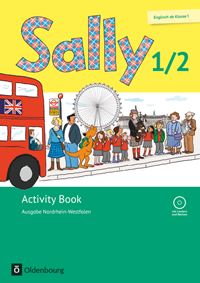 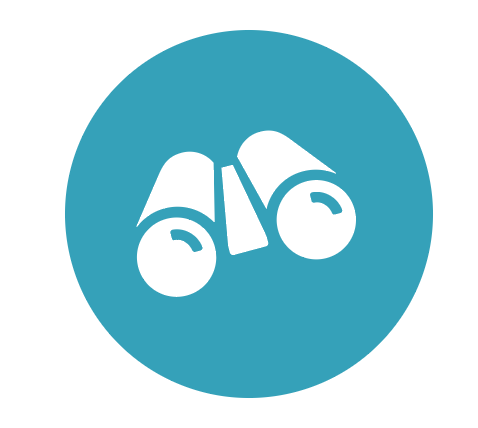 Der Stoffverteilungsplan ist auf ca. 58 Schulwochen in sechs größeren, an den Ferien 
orientierten Phasen ausgelegt. Die Aufteilung der Themen muss in dem jeweiligen Schuljahr an wechselnde Ferientermine angepasst werden. Der Plan gilt daher nur als Beispiel für eine mögliche Stoffverteilung. Insbesondere Unit 25 (Goldilocks and the three bears) kann flexibel in Klasse 1 oder Klasse 2 eingeplant werden. Die Zusatzangebote (Extras und Extra-Stunden) ermöglichen eine individuelle Unterrichtsplanung mit Anregungen zur Vertiefung bzw. Erweiterung eines Themas. Hinweise zu möglichen Kürzungsvorschlägen:   Müssen Sie aufgrund von Schulschließung und/oder Unterrichtsausfall eine Kürzung bzw. Priorisierung der verbleibenden 
  Unterrichtsinhalte vornehmen? Dann gibt Ihnen der folgende Stoffverteilungsplan eine gute Orientierung. 
  Die rot ausgezeichneten Themen können Sie im Notfall mit minimalem Zeitaufwand behandeln oder ggf. in diesem 
  Schuljahr auch weglassen.Unterrichts- zeitraumKapitelKommunikative KompetenzenRedemittelWortschatzClassroom phrasesLeseverstehen undSchreiben1. Phase: Halbjahresbeginn Klasse 1 bis Osterferien (ca. 6–8 Wochen)1. Phase: Halbjahresbeginn Klasse 1 bis Osterferien (ca. 6–8 Wochen)1. Phase: Halbjahresbeginn Klasse 1 bis Osterferien (ca. 6–8 Wochen)1. Phase: Halbjahresbeginn Klasse 1 bis Osterferien (ca. 6–8 Wochen)1. Phase: Halbjahresbeginn Klasse 1 bis Osterferien (ca. 6–8 Wochen)1. Phase: Halbjahresbeginn Klasse 1 bis Osterferien (ca. 6–8 Wochen)2 WochenUnit 1: Hello ActB S. 4–6,Vögel,LM S. 15–24Sich begrüßen und verabschiedenNach dem Namen fragenDen eigenen Namen nennenDen Reim Two little blackbirds mitsprechen Sich verabschieden Den Song Good morning und den Song It’s so easy mitsingenHello.Good morning.Goodbye.What’s your name?My name is …This is …easy, hello, goodbye, blackbird,to jump, to sing, to sit, to say (hello)Look in your Activity Books. Point to …Draw a picture.Stand up. Sit down.Come here.Let’s make a circle. Listen.Let’s sing a song. Let’s play a game.2 WochenUnit 2: ColoursActB S. 7–8, 63, Farbkarten, Sally-MaskeLM S. 25–36Die Farben nennenDie Geschichte Scat the cat in groben Zügen verstehen und den Refrain mitsprechenBejahen und verneinenDen Colour song mitsingenred, yellow, blue, green, brown, black, white, grey, orange, pinkWhat colour is …?It’s yellow/green/…I’m …The … is (yellow/green/…).Close your eyes.Open your eyes.Colour the …Point to the …Change places.Play the game in your group.2 WochenUnit 3: Numbers ActB S. 9–10LM S. 37–45Von 1 bis 10 zählenDie Geschichte Ten kangaroos in the bed in groben Zügen verstehen und den Refrain mitsprechenDen Reim Ten red apples mitsprechenone, two, three, four, five, six, seven, eight, nine, tenRoll over!apple, tree, shakeThere is … / There are … What number is it? Number …is …Count with me.Be my echo.Let’s act out the story. Let’s count.Let’s clap.1 WocheUnit 24: EasterActB S. 52LM S. 298–301Wichtige Wörter zum Thema Easter nennenEaster, Easter bunny, Easter egg, to hop, to bunny hop2. Phase: Ostern Klasse 1 bis Schuljahresende (ca. 10–14 Wochen) Achtung: Bitte verschieben Sie ggf. einige der folgenden Themen aus Klasse 1 in Klasse 2 und verzichten Sie im Folgeschuljahr auf einige der für Klasse 2 rot gekennzeichneten Themen! 2. Phase: Ostern Klasse 1 bis Schuljahresende (ca. 10–14 Wochen) Achtung: Bitte verschieben Sie ggf. einige der folgenden Themen aus Klasse 1 in Klasse 2 und verzichten Sie im Folgeschuljahr auf einige der für Klasse 2 rot gekennzeichneten Themen! 2. Phase: Ostern Klasse 1 bis Schuljahresende (ca. 10–14 Wochen) Achtung: Bitte verschieben Sie ggf. einige der folgenden Themen aus Klasse 1 in Klasse 2 und verzichten Sie im Folgeschuljahr auf einige der für Klasse 2 rot gekennzeichneten Themen! 2. Phase: Ostern Klasse 1 bis Schuljahresende (ca. 10–14 Wochen) Achtung: Bitte verschieben Sie ggf. einige der folgenden Themen aus Klasse 1 in Klasse 2 und verzichten Sie im Folgeschuljahr auf einige der für Klasse 2 rot gekennzeichneten Themen! 2. Phase: Ostern Klasse 1 bis Schuljahresende (ca. 10–14 Wochen) Achtung: Bitte verschieben Sie ggf. einige der folgenden Themen aus Klasse 1 in Klasse 2 und verzichten Sie im Folgeschuljahr auf einige der für Klasse 2 rot gekennzeichneten Themen! 2. Phase: Ostern Klasse 1 bis Schuljahresende (ca. 10–14 Wochen) Achtung: Bitte verschieben Sie ggf. einige der folgenden Themen aus Klasse 1 in Klasse 2 und verzichten Sie im Folgeschuljahr auf einige der für Klasse 2 rot gekennzeichneten Themen! 2 WochenUnit 4: My schoolbagActB S. 11–13LM S. 46–54Schulsachen benennen und benennenDie Songs My school things und The schoolbag song mitsingenruler, book, pencil case, rubber, pencil, glue stick, school things, schoolbag, pencil sharpener, (a pair of ) scissors What’s in my hand/schoolbag?Guess.Is it a …? Yes./No.What’s missing?Find the …Put it into the …Take out the …Show me …Go around … /Go back … Listen and draw (lines).  2 WochenUnit 5: Body and feelingsActB S. 14–16LM S. 55–65Körperteile benennenDen Reim Two little eyes mitsprechen Gefühle benennenDen Reim This is my right hand mitsprechen, mitsingenhead, face, ear, eye, mouth, nose, hand to look around, to hear, to smell, to eat I can (see/smell/…) with my (eyes/ nose/…).happy, sadHow do you feel? I’m happy/sad. right, leftlittleLet’s learn/say …Point to …2–3 WochenUnit 6: ToysActB S. 17–19 LM S. 66–76Einige Spielsachen benennen und beschreiben Größen nennenNach der Anzahl von Dingen fragenDen Song A little ball, a big ball mitsingenEin Würfelspiel spielenball, doll, teddy bear, train, car, toy, gamelittle, big, very bigto playdice, countersIs it a …?/Is this a …? It’s a …/This is a …Is this your …?Who has got a …? What have you got?I have got a …What colour is your …? The …is …Raise your hands. Pick up the …Give the …to …2 WochenUnit 7: AnimalsActB S. 20–22LM S. 77–88Tiere benennen und Tierlaute sprechenDen Animal song mitsingenDie Geschichte The perfect pet verstehen und Phrasen mitsprechenDie Task My animal quiz durchführenanimal, pet, dog, cat, bird, pig, mouse, fishoink, oink/bow-wow/miaow, miaow/ squeak, squeak/chirp, chirp/blub, blub dirty, snappy, hairy, loud, perfect, little,  tooThere is a … /This is …Can I have a …, please? What do you want?How is your animal?Make your own animal quiz. Use the symbols.Who’s got a ...?2–3 WochenUnit 8: FruitActB S. 23–24,FrüchtekartenLM S. 89–107Obstsorten benennenDarüber reden, was man mag und nicht magDas Lied Fruit, fruit, fruit mitsingenDie Task Let’s make a banana milk shake durchführenEine fruit rally durchführen: Obstsorten am Geruch, Geschmack und durch Tasten erkennen, sehen (zählen) und hören (nummerieren)banana, cherry (cherries), lemon, orange, pear, fruitmilk, jug, cupto take, to peel, to cut, to add, to mix, to pour, to cleanto feel, to smell, to tasteDo you like …?I like .../I don’t like …What colour is a (cherry)?How many (bananas) are there?Bring me …Point to …Show me …Colour the (cherry) red.1 WocheUnit 9: FamilyActB S. 25LM S. 108–114Die Familienmitglieder nennenDie Geschichte The frog family verstehen und nachspielenfamily, mummy, daddy, brother, sister, babyfrog, pond, leaf, to jump, hotThis is …I can see …Put … next to …I’ve got a sister/brother.Spot the differences.3. Phase: Schuljahresanfang Klasse 2 bis Herbstferien (ca. 6–7 Wochen)3. Phase: Schuljahresanfang Klasse 2 bis Herbstferien (ca. 6–7 Wochen)3. Phase: Schuljahresanfang Klasse 2 bis Herbstferien (ca. 6–7 Wochen)3. Phase: Schuljahresanfang Klasse 2 bis Herbstferien (ca. 6–7 Wochen)3. Phase: Schuljahresanfang Klasse 2 bis Herbstferien (ca. 6–7 Wochen)3. Phase: Schuljahresanfang Klasse 2 bis Herbstferien (ca. 6–7 Wochen)2–3 WochenUnit 10: Hello againActB S. 26–27, Bookmark, FischeLM S. 115–125Sich begrüßen und nach dem Befinden fragen, darauf antwortenEin Lesezeichen gestaltenDie Geschichte Hooray for fish! kennenlernen und verstehen Sprechblasen schreibenDie Task Let’s make an underwater world durchführenWhat’s your name?How are you? I’m fine, thank you.bookmark, to tieto swim, sea, friend, manyfingerprint, to print, jellyfish, octopus, crayfish, shark, fin, tailTell your partner.Stick in.Write.hello, fish2–3 WochenUnit 11: At schoolActB S. 28–30 LM S. 126–145Präpositionen in, on, under anwendenDie Geschichte Sally’s school things verstehen und einzelne Phrasen mitsprechenSchulsachen lesen und schreibenSich entschuldigen und bedankenPräpositionen lesenDen Song The wheels on the bus mitsingen und szenisch darstellenVon 11 bis 20 zählenin, on, underteacher, chair, desk late, bus, wheel, wiper, horn, driver, roundeleven, twelve, thirteen, fourteen, fifteen, sixteen, seventeen, eighteen, nineteen, twentyto stand, to waitMatch the … to the …Look in/on/under …Sit in/on/under …Put … in/on/under … Sorry. I can’t find my … It’s in/on/under the … Thank you.Stand in a queue. How many …?Read (the word).Compare with your partner.Count and fill in the number.book, pencil case, schoolbag, rubber, ruler, glue stickin, on, under1–2 WochenUnit 25: GoldilocksActB S. 54–55, 67, Golidlocks. und BärenfigurenLM S. 314–324Einzelne Gegenstände (mit Adjektiven) im Haus der Bären benennenÜber die Größe von Dingen Auskunft geben Die Geschichte Goldilocks and the three bears in groben Zügen verstehen und einzelne Sätze mitsprechen Die Geschichte als scenic reproduction nachspielenbed, bowl, chairhot, cold, soft, hard, just rightIt’s too hot/cold/hard/soft/just right.My bear is big/little.1 WocheUnit 20: SeasonsActB S. 46/47LM S. 250–254, 264Die Jahreszeiten benennen, lesen und schreibenDas Lied Autumn leaves are falling down mitsingenautumn leavesFind the …Listen to the CD.Tell me the number of …(It’s) autumn.4. Phase: Herbstferien Klasse 2 bis Weihnachten (ca. 9–11 Wochen)4. Phase: Herbstferien Klasse 2 bis Weihnachten (ca. 9–11 Wochen)4. Phase: Herbstferien Klasse 2 bis Weihnachten (ca. 9–11 Wochen)4. Phase: Herbstferien Klasse 2 bis Weihnachten (ca. 9–11 Wochen)4. Phase: Herbstferien Klasse 2 bis Weihnachten (ca. 9–11 Wochen)4. Phase: Herbstferien Klasse 2 bis Weihnachten (ca. 9–11 Wochen)1 WocheUnit 12: I’m Jumping Jack ActB S. 31, Jumping Jack-BilderLM S. 146–152Körperteile benennen, lesen und schreibenJumping-Jack-Bewegungen ausführenDen Jumping Jack song mitsingenbody, arm, leg, head, foot/feet Jumping Jack, to stand still, to pull the string, to jump, to springStand still. Lift your leg. Raise your arms. Clap your hands. Do (five) Jumping Jacks.Show me the …Put the picture into the correct order.arm/arms, leg/legs, hand/hands, foot/feet, eye/eyes, ear/ears, mouth, nose2–3 WochenUnit 13: Clothes ActB S. 32–34,KleidungsstückeLM S. 153–176Über Kleidungsstücke sprechenWörter für Kleidungsstücke lesen Die Geschichte Silly Willy verstehen Die Task Let’s make our own fashion show durchführenEine clothes rally durchführenclothes, pullover, T-shirt, shoes, (woolly) hat, jacket, socks, (a pair of) trousers, skirtgloves, duck, seal, rabbitHang up the …Here is/are …What colour is/are …?Can you see …?Put on …You look like a …Please, give me … Find a partner. Tick the …Show me …socks, shoes, trousers, pullover, woolly hat, T-shirt, skirt, jacket1–2 WochenUnit 22: Happy HalloweenActB S. 49LM S. 279–287Ein Halloween-Gespenst bastelnDen Ghost rhyme mitsprechenDen Halloween song mitsingenHappy Halloween lesen und schreibenHalloween, ghost, tissueto fly, high, low, fast, slowHalloween night, pumpkin, witch, cat, bat Happy HalloweenCompare with your partner.Happy Halloween!2 WochenUnit 14: It’s teatimeActB S. 35–36LM S. 177–188Die Geschichte Sally’s teapot verstehenDie Verben hear, see, shout lesen und schreiben Den Song I’m a little teapot singenEin Rezept zum Teekochen verstehenDen Chant Who stole the cookies from the cookie jar? verstehen und mitsprechenDie Task Let’s have a tea party durchführenthirsty, tea, teapot, teacup, tea bag, spout, handle, juiceto drink, to pour, to stir, to boil, water, milk, sugarTake (out) the …cookie, to steal, jar, whoI hear …, I see …, I shout …1–2 WochenUnit 26: The Gingerbread ManActB S. 56/57Bilder zu The Gingerbread Man LM S. 325–334Die Geschichte The Gingerbread Man verstehen Die Geschichte als szenisches Spiel gestaltencow, duck, fox, old lady, to eat, to catch, to run, as fast as you can, river, to swim Ha, ha ha! Run, run, as fast as you can, you can’t catch me, I’m the Gingerbread Man.Stop, stop, Gingerbread Man, I want to eat you!You are too heavy.Oh no! I can’t swim!I want to help you.What do you see?Put the pictures on the correct place.2–3 WochenUnit 23: Merry Christmas ActB S. 50–51LM S. 288–297Den Reim Here comes Santa mitsprechenDie Bastelanleitung Reindeer verstehen und umsetzenDas Lied We wish you a Merry Christmas mitsingenDie Geschichte Little Robin Red Vest verstehen Merry Christmas lesen und schreibenSanta, reindeer, chimney, top, Christmaspaper, to draw, to cut, to glueMerry Christmas and a Happy New Year!robin, vestI’m so cold. Can you help?What’s this?Cut it out.Merry Christmas!5. Phase: Weihnachten Klasse 2 bis Ostern (ca. 9–11 Wochen)5. Phase: Weihnachten Klasse 2 bis Ostern (ca. 9–11 Wochen)5. Phase: Weihnachten Klasse 2 bis Ostern (ca. 9–11 Wochen)5. Phase: Weihnachten Klasse 2 bis Ostern (ca. 9–11 Wochen)5. Phase: Weihnachten Klasse 2 bis Ostern (ca. 9–11 Wochen)5. Phase: Weihnachten Klasse 2 bis Ostern (ca. 9–11 Wochen)1 WocheUnit 20: SeasonsActB S. 46/47LM S. 254–257, 265Die Jahreszeiten benennen, lesen und schreibenDen Reim My Snowman mitsprechenwintersnow, snowman, cold, broom, short, old true, falseDraw the missing parts.Is it true or false?(It’s) winter.2 WochenUnit 15: HobbiesActB S. 37–39, Bildkarten Sally, tidy up!LM S. 189–203Spielsachen benennenDie Geschichte Sally, tidy up! verstehenPräpositionen behind, in front of, between anwendenSpielsachen lesen und schreibenEine toy rally durchführenstickers, playing cards, skipping rope, inline skates, gameboy to tidy up, to swap stickers, to play cards, to jump rope, to inline skateWhat a mess! Please, tidy up.behind, in front of, betweenTell me.ball, stickers, gameboy, playing cards, inline skates1 WocheUnit 21: Happy birthdayActB S. 48LM S. 269–277Die Geschichte Happy birthday! verstehen Zum Geburtstag gratulierenNach dem Geburtstag fragenNach dem Alter fragen, darauf antwortenEin Geburtstagslied singenIm Bild einer Geburtstagsparty Gegenstände benennen Farbwörter lesen und schreibenHappy birthday lesen und schreibenGeburtstagsspiele spielenbirthday, candle, cake, party hat, present, balloon, partyHappy birthday to you!How old are you?… years./I’m … years old.Happy birthday!red, blue, green,orange, brown2 WochenUnit 16: VegetablesActB S. 40–41, 65, Gemüsebilder und Figuren LM S. 204–214Gemüsesorten benennen, lesen und schreibenDie Geschichte The enormous turnip verstehen und einzelne Sätze mitsprechenDen Satz Come and help us! lesen und schreibenDie Geschichte The enormous turnip als scenic reproduction gestaltenvegetables, carrot, bean, tomato, lettuce, radish, cucumberturnip, Grandpa, Grandma, to pull (up), to come up, gardenCome and help me/us.The (boy) pulls (Grandma), (Grandma) pulls …, but the turnip doesn’t come up.They all pull and pull and pull …Please, pass the … to …radish, cucumber, bean, lettuce, carrot, tomatoCome and help us!1 WocheUnit 20: SeasonsActB S. 46/47LM S. 257–260, 266–267Die Jahreszeiten benennen, lesen und schreibenDen Spring song mitsingenspringflower, singing bird, butterfly, coming out(It’s) spring.2–3 WochenUnit 24: EasterActB S. 53LM S. 302–313Osterwörter benennenDen Reim Funny bunny hop mitsprechen/den Song mitsingenVerschiedene Muster erkennen und benennenDie Geschichte Sally and the Easter bunny verstehen und nachspielenDen Reim Five little Easter rabbits mitsprechen und nachspielenEaster, Easter bunny, Easter egg, to hopto bunny hopdots, stripes, zig zags I can see …What are you doing?I’m drawing ...What are you drawing?All day and all night.You can help me.I like (this Easter egg) best./My favourite (Easter egg) is …Let’s count.6. Phase: Ostern Klasse 2 bis Schuljahresende (ca. 9–13 Wochen)6. Phase: Ostern Klasse 2 bis Schuljahresende (ca. 9–13 Wochen)6. Phase: Ostern Klasse 2 bis Schuljahresende (ca. 9–13 Wochen)6. Phase: Ostern Klasse 2 bis Schuljahresende (ca. 9–13 Wochen)6. Phase: Ostern Klasse 2 bis Schuljahresende (ca. 9–13 Wochen)6. Phase: Ostern Klasse 2 bis Schuljahresende (ca. 9–13 Wochen)2–3 WochenUnit 17: WeatherActB S. 42, WetterradLM S. 215–227Die TPR-Übung Rain nachempfindenNach dem Wetter fragen und darauf antworten Wetterwörter lesen und schreibenKleidungsstücke nach Wetterlage auswählen Die Task Let’s present Incy Wincy Spider durchführenweather, windy, sunny, snowy, rainy weather wheelshorts, boots, raincoat, sunglasses, scarf, to put on, to take offspider, to climb, up, down, water spout, to wash out, rain, sunshine, to dryWhat’s the weather like?It’s windy/sunny/…Act out …Talk to each other.(It’s) windy, rainy, snowy, sunny.2–3 WochenUnit 18: Farm animalsActB S. 43–44, TiereLM S. 228–243Tiere auf dem Bauernhof benennen, lesen und schreibenDie Geschichte I know an old lady who swallowed a fly verstehen und einzelne Sätze mitsprechen Tierlaute den Tieren zuordnenDas Lied Old MacDonald singen Das Spiel Farm trouble spielenfarm, cow, pig, duck, sheep, hen, goose, horseoink, oink / moo, moo / honk, honk / baa, baa / cluck, cluck / quack, quack /neigh, neigh / miaow, miaowRead my lips.Play in groups of 3 or 4.Cut out the cards and put them on a pack.Turn the first card.Take the card.Turn the next card.cow, pig, duck, sheep, hen, goose, horse1 WocheUnit 19: School uniformsActB S. 45LM S. 244–249Die Task Create your dream school uniform durchführenWeitere Kleidungsstücke benennen und lesenboy, girl, pupilblouse, tie, shirt, school uniformblouse, tie, shirt1 WocheUnit 20: SeasonsActB S. 46/47LM S. 260–261, 268Die Jahreszeiten benennen, lesen und schreibenDen Ice-cream song mitsingensummervanilla, chocolate, strawberry, lemon, ice cream, a scoop of ice creamDo you like …?No, I don’t like …, I like …(It’s) summer.1–2 WochenUnit 27: We’re going on a bear huntActB S. 58–60, Bärenspiel- Plättchen und Hotspot-KartenLM S. 335–342Die Geschichte We’re going on a bear hunt benennen und einzelne Sätze mitsprechen können  Das Spiel Bear hunt verstehen und spielenbear, cave, to be scared, bear hunt, over, under, through, grass, mud, to tiptoeto sleep, board game, hotspot, step, classroomCount out loud.Do the action.1–2 WochenUnit 28: It’s magicActB S. 61–62,   LM S. 343–351Die Geschichte Magic Maddox verstehen und nachspielenfrog, bat, spider schreibenDie Task Let’s make our own recipe durchführenDen Magic song singento do magic, magic spell, magic soup, to wantNever do magic on your own!Where is …?frog, bat, spider